Задание по информатике на 29.04.2020КлассКлассная работаДомашнее заданиеСрок и формат выполненияПочта6КПовторить §17Решить тестФото выполненных заданий в тетради прислать на электронную почту вашего учителяАтаманова Т.И. – shkol.sait@yandex.ru Саушкина О.А. - saushkina94@gmail.com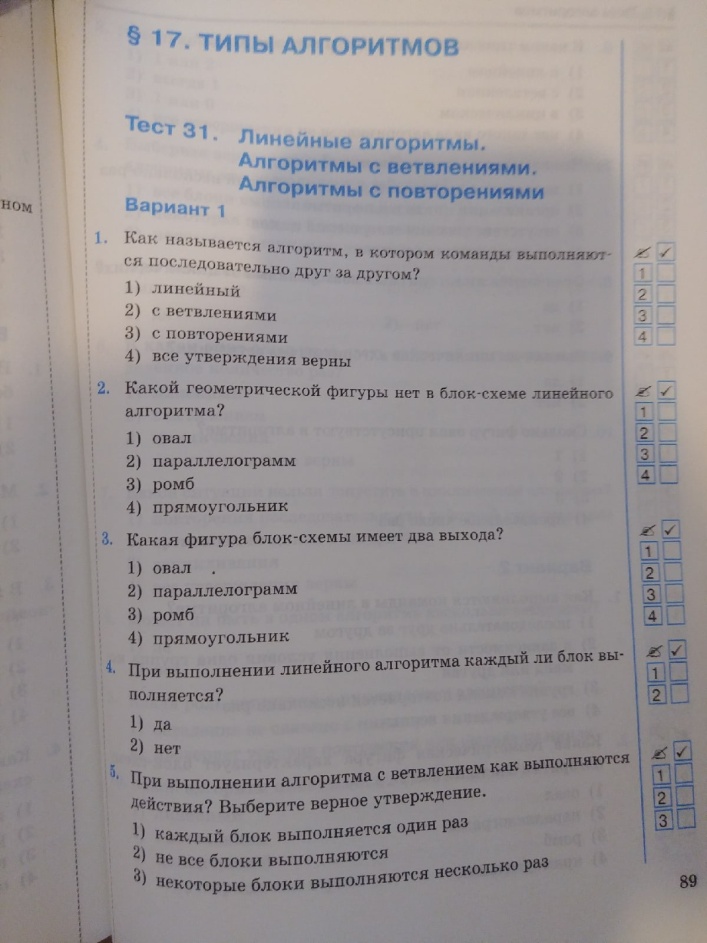 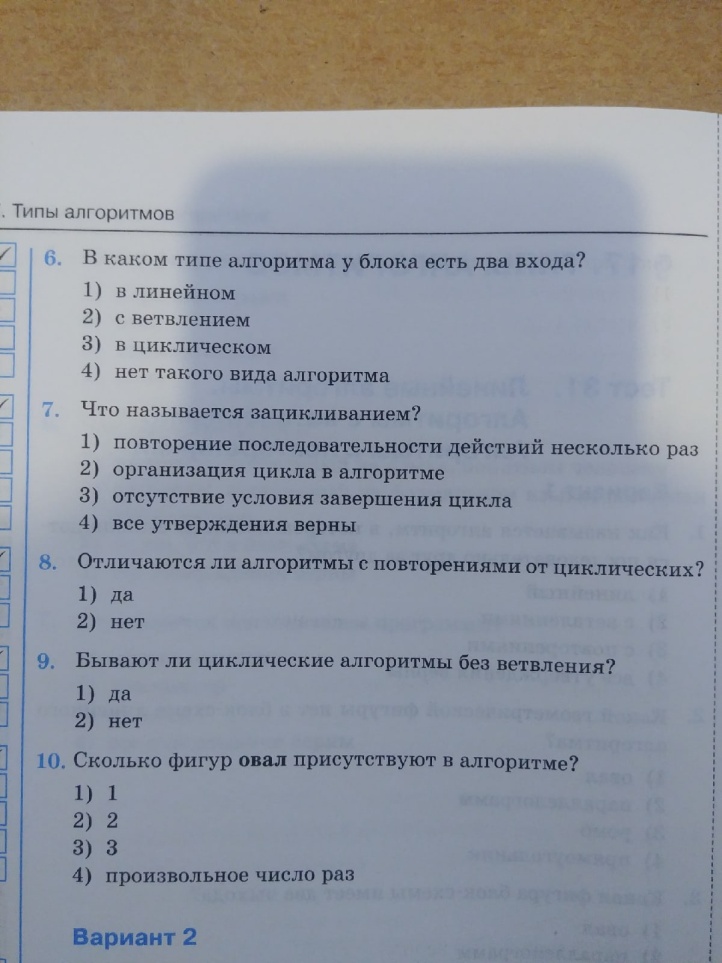 7А, 7Б, 7В, 7К§4.4 (Визуализация информации в текстовых документах) читать, выписать в тетрадь основные понятияhttps://www.youtube.com/watch?v=SJ4uOJ5zT9oс.185 (задания для практических работ), № 4.16 выполнить в текстовом редакторе.Текстовый документ с заданиями № 4.16 прислать на электронную почту вашего учителя Атаманова Т.И. - shkol.sait@yandex.ru Саушкина О.А. - saushkina94@gmail.com10АВ тетрадь пишем конспект §18, 19( учебник Информатика Базовый уровень 10 класс  автор Семакин)с. 136, № 3 в среде программирования Pascal или в тетрадиДо 05.05 включительно прислать фото конспекта и задания на электронную почту.saushkina94@gmail.com11А профильПосмотреть разборы:https://labs-org.ru/ege-25/ Решить задание:До 05.05 включительно прислать фото решения на электронную почту.shkol.sait@yandex.ru 11А профильДан массив, содержащий 2014 положительных целых чисел. Симметричной парой называются два элемента, которые находятся на равном расстоянии от концов массива. Например, 1-й и 2014-й элементы, 2-й и 2013-й и т. д. Порядок элементов в симметричной паре не учитывается: элементы на 1 и 2014 местах – это та же самая пара, что и элементы на 2014 и 1 местах. Напишите на одном из языков программирования программу, которая подсчитывает в массиве количество симметричных пар, у которых сумма элементов больше 20. Программа должна вывести одно число – количество отобранных симметричных пар.Дан массив, содержащий 2014 положительных целых чисел. Симметричной парой называются два элемента, которые находятся на равном расстоянии от концов массива. Например, 1-й и 2014-й элементы, 2-й и 2013-й и т. д. Порядок элементов в симметричной паре не учитывается: элементы на 1 и 2014 местах – это та же самая пара, что и элементы на 2014 и 1 местах. Напишите на одном из языков программирования программу, которая подсчитывает в массиве количество симметричных пар, у которых сумма элементов больше 20. Программа должна вывести одно число – количество отобранных симметричных пар.Дан массив, содержащий 2014 положительных целых чисел. Симметричной парой называются два элемента, которые находятся на равном расстоянии от концов массива. Например, 1-й и 2014-й элементы, 2-й и 2013-й и т. д. Порядок элементов в симметричной паре не учитывается: элементы на 1 и 2014 местах – это та же самая пара, что и элементы на 2014 и 1 местах. Напишите на одном из языков программирования программу, которая подсчитывает в массиве количество симметричных пар, у которых сумма элементов больше 20. Программа должна вывести одно число – количество отобранных симметричных пар.Дан массив, содержащий 2014 положительных целых чисел. Симметричной парой называются два элемента, которые находятся на равном расстоянии от концов массива. Например, 1-й и 2014-й элементы, 2-й и 2013-й и т. д. Порядок элементов в симметричной паре не учитывается: элементы на 1 и 2014 местах – это та же самая пара, что и элементы на 2014 и 1 местах. Напишите на одном из языков программирования программу, которая подсчитывает в массиве количество симметричных пар, у которых сумма элементов больше 20. Программа должна вывести одно число – количество отобранных симметричных пар.